PROJEKTBESKRIVNINGSMALLför ansökan i Vinnovas utlysning 2021 omFramtidens goda och hållbara vardagsmat – innovationer till stöd för ett växtbaserat skifte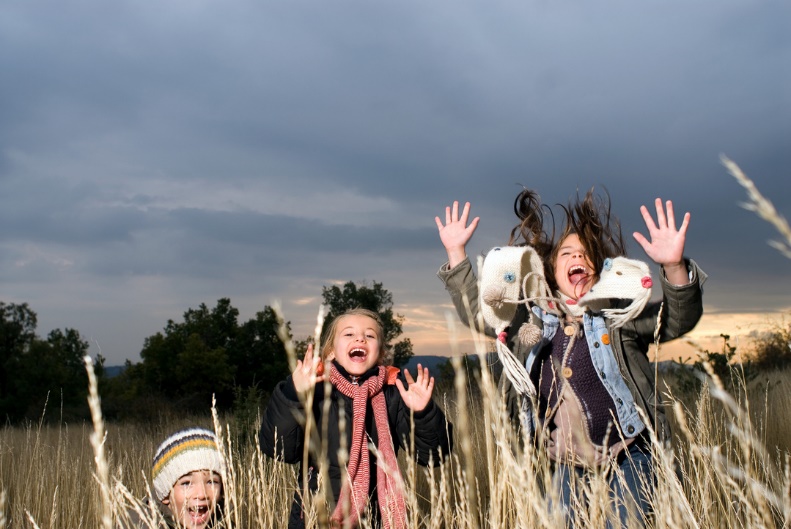 Genomförbarhetsstudie[Denna mall för projektbeskrivning för genomförbarhetsstudie måste följas. Den fylls i och bifogas till ansökan i Vinnovas Intressentportal. Det är ett formellt krav att använda den här mallen, se avsnitt sju i utlysningstexten. Text skriven innanför [klamrar] är instruktioner om vilket innehåll ett visst avsnitt ska ha och denna text kan ni ta bort innan ni skickar in ansökan. Rubrikerna ska stå kvar. Maximalt 5 A4-sidor (förstasidan ej inkluderad) med 12 punkters text. 
Använd typsnitt Times New Roman, marginaler, rad- och styckesavstånd som i mallen. Ansökan ska skrivas på svenska eller engelska. Första sidan med instruktioner från Vinnova kan tas bort.]
[Genomförbarhetsstudiens titel]Sammanfattning av genomförbarhetsstudien[Beskriv genomförbarhetsstudien på ett ”säljande” sätt med två meningar så att läsaren enkelt förstår syftet och varför det är viktigt. Observera att dessa meningar kan komma att användas i pressmeddelande om finansierade studier.]  Genomförbarhetsstudiens syfte och mål:[Beskriv kortfattat vad ni vill åstadkomma med studien genom att formulera övergripande mål och syfte.] Idéns potential [Gör en kort bakgrundsbeskrivning. Beskriv sedan er idé, vilket behov ni vill möta/lösa och varför innovation och förnyelse behövs för att komma framåt.][Beskrivningen som helhet ska täcka in samtliga delkriterier för genomförbarhetsstudier som anges för kriteriet Potential i utlysningstexten.] Behov och nytta[Beskriv genomförbarhetsstudiens…Potential för tilltänkt idé att på sikt stärka svensk livsmedelssektor kring växtbaserade produkter och främja nyttjandet av svenska råvarorPotential för tilltänkt idé att på sikt bidra till hållbart resursutnyttjandePotential att bidra till de globala hållbarhetsmålen i Agenda 2030]Samverkan[Beskriv…Att studien och den tilltänkta idén som undersöks har potential att koppla ihop aktörer för att främja ökad förståelse, innovation och nya affärsmodeller]Idé[Beskriv…I vilken utsträckning studien och den idé som undersöks är nyskapandeI vilken utsträckning studien och den idé som undersöks främjar nyttjandet av befintlig kunskap, kompletterar eller avsevärt förstärker redan existerande lösningar och initiativ inom området]Aktörer[Beskriv teamet som ska genomföra studien och hur de bidrar. Beskrivningen som helhet ska täcka in samtliga delkriterier för genomförbarhetsstudier som anges för kriteriet Aktörer i utlysningstexten.]Involvering och förankring[Beskriv…Hur väl studien avser involvera eller förankra den tilltänkta idén med behovsägare och användare/målgrupp som efterfrågar lösningen]Team[Beskriv…Teamets kompetens, trovärdighet och förmåga att genomföra studien]Jämställdhetsintegrering[Beskriv…Hur väl teamet är sammansatt med avseende på könsfördelning, samt fördelning av makt och inflytande mellan kvinnor och män][Fyll i tabell 1. Resonera kring könsfördelningen och fördelningen av makt och inflytande i studien. Om genomförbarhetsstudien inte är jämställd (dvs har minst en 40/60-fördelning) i dagsläget, motivera och beskriv långsiktiga mål kopplat till jämställdhet (inklusive makt och inflytande) och hur ni avser att arbeta för att nå närmare denna målbild.]Tabell 1: Sammanställning av könsfördelningGenomförbarhet[Beskriv hur studien konkret ska genomföras, ledas och organiseras samt hur resultat ska följas upp. Beskrivningen ska som helhet, i kombination med CV och budget, täcka in samtliga delkriterier för genomförbarhetsstudier som anges för kriteriet Genomförbarhet i utlysningstexten.]Organisation och styrning[Beskriv…Hur väl den föreslagna studien kommer organiseras och ledas]Arbetspaket, budget och förväntat resultat[Beskriv…Att studien visar på relevans och trovärdighet i både genomförandeplan och budgetAtt studien har metoder för att genomföra och följa upp studiens olika delar i relation till dess mål och innehåll][Arbetspaket, obligatoriskt att fylla i]
[Lägg till så många arbetspaket som behövs för att beskriva genomförbarhetsstudien.]Arbetspaket 1Arbetspaketets titel:Beskrivning: [kort beskrivning av aktiviteten, vad, när, hur och varför]Budget: [kostnad och antal arbetstimmar]Ansvarig: [vem som ansvarar för aktiviteten]	Deltagare: [vilka som deltar i aktiviteten, namn och organisation]Förväntat resultat: [kort beskrivning av förväntat resultat]Startdatum: Slutdatum: Arbetspaket 2Arbetspaketets titel:Beskrivning: [kort beskrivning av aktiviteten, vad, när, hur och varför]Budget: [kostnad och antal arbetstimmar]Ansvarig: [vem som ansvarar för aktiviteten]	Deltagare: [vilka som deltar i aktiviteten, namn och organisation]Förväntat resultat: [kort beskrivning av förväntat resultat]Startdatum: Slutdatum: 
Arbetspaket XArbetspaketets titel:Beskrivning: [kort beskrivning av aktiviteten, vad, när, hur och varför]Budget: [kostnad och antal arbetstimmar]Ansvarig: [vem som ansvarar för aktiviteten]	Deltagare: [vilka som deltar i aktiviteten, namn och organisation]Förväntat resultat: [kort beskrivning av förväntat resultat]Startdatum: Slutdatum: Övrigt[Om det finns ytterligare aspekter på er genomförbarhetsstudie som inte kommer fram i rubrikerna ovan, beskriv dessa här.] KönAntal män respektive kvinnor som arbetar i studienAntal män respektive kvinnor som arbetar i studienAndel av arbetet (timmar) som utförs av män respektive kvinnor, i %Antal män respektive kvinnor i besluts-fattande positionAntal män respektive kvinnor i besluts-fattande positionMänKvinnorTotal100 %100 %